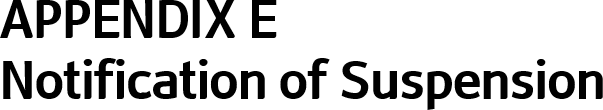 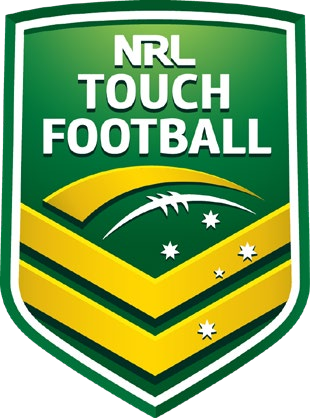 NOTIFICATION OF SUSPENSIONInsert dateTo:	Insert participant details and shirt number.By E Mail - Hand DeliveredOf:	Team name.Dear Insert name,We refer to the incident on insert date in a Touch Football game between team name and team name at the venue and event, field number at the time recorded.As a member and participant within a competition operated by an organisation affiliated with TFA, insert affiliate name, you are subject to the Touch Football Australia Constitution and Disciplinary Regulations. A copy of all related documentation can be viewed at the Touch Football Australia website www.touchfootball.com.au.SuspensionYou were dismissed /forced interchange for the remainder of the match by a referee under 8th Edition Rules. The chairperson has considered this report and has applied the X match suspension penalty imposed under the Disciplinary Regulations without the matter being heard by a Disciplinary Tribunal. This suspension is effective for the next two matches, in the division from which you have been suspended (excluding any round in which you have a bye).Right to AppealAt this time we have considered the report lodged, and feel that no further hearing is required. If you wish to appeal the suspension, an Appeals Tribunal hearing will be held.Please be advised that if you wish to appeal your Notice of Appeal must be lodged within 7 days with the $200 fee.The $200 will be refunded if the appeal is upheld (suspension overturned or reduced) but not if the appeal is dismissed (suspension confirmed or increased).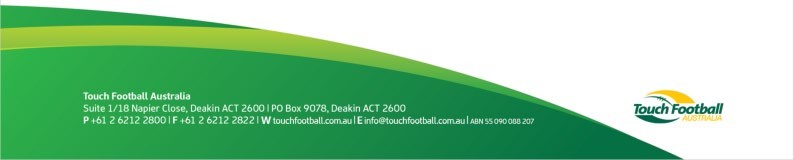 Page 2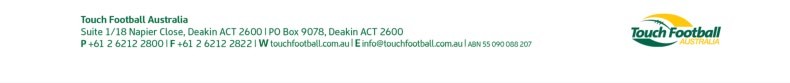 Please find attached a Notice of Appeal, which is the form that must be used to request an appeal hearing. Yours sincerely,Insert nameHearings OfficerTouch Football Australia Authority (adjust to be the affiliate name)P: insert phone numberE: insert emailM: insert mobile Notification Requirements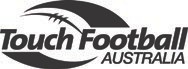 Within 3 business days of the hearing being conducted, provide records of hearing to TFA Authority committee members.Please email minutes to TFA’s National Disciplinary Register: notifications@austouch.com.au